Year 6 Curriculum Overview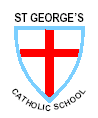 SubjectAutumn 1Autumn 2Spring 1Spring 2Summer 1Summer 2R. E.EnglishDiary writing. Autobiography. Letters of thanks and enquiry. Poetry – linked to Harvest and Pinkery Biography – Darwin / Scientists. Non chronological report  - evolution. Mayan adventure – Link to Petronas from Bug Club Guided ReadingSPAG / Reading Comprehension focus – Explanatory writing – How The Internet Works – linked to Computing.  Newspaper report – Lent  / Easter linked to RE .Non chronological report writing – science – Light. Practical Science write up (Light experiment) linked to Science. Debate / balanced argument/ persuasive text linked to History. Shakespeare. MathematicsBook One AbacusBook One Abacus Book Two AbacusBook Two AbacusSATS preparation. Maths Transition Project – Outdoor Maths – Triathlon, Circles, Averages, Problems, Singapore BarScienceKey Diagrams, Classification of Living Things, Habitats, Food Chains, Water Cycle, Changes of StateRecognise that Living things have changed over time, fossils. Recognise that living things produce offspring and that offspring vary to parents. Identify how animals and plants are adapted to suit their environment. Adaptation and Evolution. Ideas changing over time. Circuits – electricity. Light – shadows practical. Micro-organisms topic. Forces, levers, pulleys – linked to History / Brunel HistoryThe Mayans – what was taking place in other parts of the world at the time. Time line. The Greeks V Victorians. Influence / impact on the world and the present day. World study – what was taking place in other parts of the world at the time. Time line. GeographyRivers and Mountains. Maps. Environmental impact and changing land use. Map of the World, mountain ranges and rivers of the world. Maps of South AmericaClimate ZonesRainforests Comparison to UK climatic zone How The Victorians have influenced our town – local study and how the town has changed since the Victorian era. Photographic evidence and changing maps over time. Greece , location, topography, features, impact on human geography. Compare with UK and South America. Map of Europe. Satellite images. Art / D& T John Ruskin nature studies  / sketching / shading / pencil hardness experiments.Water colour. Link to Pinkery / Harvest. John Ruskin animal studies sketching / watercolour. Link to Mayans / rainforest. Sewing samplers / linked to Clifton trip and Victorians. Bridges project linked to History / Brunel.MusicSinging in rounds linked to Harvest. Singing  / musical appreciation linked to Carol Service. Reading music  / notation Composing music – link to computingP.E.Computinge-safetyScratch CodingData bases science link Key diagramsCollaborative learning - PadletMayan researchSurvey / databases / graphing link to science analysing data. /graphing Mayans collaborative learning – Padlet .Internet research. Lego stories / stop frame animationScratch Coding maths / area / perimeter calculatorExplain everything revision videos. Excel spreadsheets Golden Mile dataGraphing How the Internet Works. Tracing web linksHow a computer worksBinary	Explain everythingCEOPS talkComposing music French